DIRECTION ENERGIES, ENVIRONNEMENT,DEVELOPPEMENT DURABLEDIRECTION DES LYCEES DE NORMANDIELycée……………………………………………….à…………………………………Etes-vous déjà engagé dans une démarche de développement durable ? OUI  Si vous êtes labellisé (E3D ou EdDD) : Niveau :  NONSi NON, quel type de démarche voulez-vous engager ? Une démarche de développement durable Une démarche projet sur un ou plusieurs thème(s) 		Quel(s) thème(s) ?  Energie Biodiversité Economie circulaire / déchets / lutte contre le gaspillage Mobilité durable Alimentation locale et durable Consommation responsable Eau Air et santé-environnementAvez-vous besoin d’un accompagnement méthodologique pour réaliser cette démarche ? OUI  Merci de nous expliciter vos besoins d’accompagnement :  NONPour la mise en œuvre de votre plan d’action global ou thématique, y a-t-il des petits investissements/des équipements pour lesquels vous auriez besoin du soutien de la Région ? NON OUI  Quels sont-ils ?Montant (€ TTC) : (Joindre obligatoirement 3 devis et fournir une proposition argumentée du devis retenu)Les montants indiqués doivent comprendre l’ensemble des travaux induits par le projet.Mode de financement envisagé pour ces équipements (participation partielle ou intégrale demandée à la Région)Souhaitez-vous bénéficier de la projection du film Demain ! et de son accompagnement pédagogique pour sensibiliser et motiver les élèves et la communauté éducative pour la mise en œuvre d’un projet de développement durable ? OUI  A quelle période de l’année scolaire ? NONQuelles actions envisagez-vous mettre en place ?Durée estimée du projet (semestre, année scolaire, plusieurs années scolaires) :Avez-vous besoin d’un accompagnement pédagogique ?  Intervention d’association spécialisée. Merci de préciser pour quel objet : Elaboration d’outils pédagogiques : Equipements (les logiciels pédagogiques ne sont pas pris en charge par la Région) :Mode de financement envisagé pour ces équipements (participation partielle ou intégrale demandée à la Région)Observations : (Préciser les éventuelles conditions particulières de réalisation ou de mise en œuvre : déménagement, réaménagement d’espace, raccordement aux fluides, terrassement, etc…)Comment comptez-vous assurer la pérennisation des actions envisagées ?Indiquer le nom et les coordonnées d’un ou des porteurs du projet (enseignant, CPE, élève, proviseur, gestionnaire, partenaire, prestataire, etc.) pour nous permettre d’échanger et d’obtenir des précisions si nécessaireNOM Prénom : Fonction :Téléphone Mail :MERCI DE JOINDRE :- La délibération du Conseil d’administration de votre établissement validant la démarche / le projet (à défaut la date à laquelle vous délibèrerez sur le projet)- Le projet d’établissement si celui-ci intègre déjà l’éducation au développement durable ou une démarche projet en lien avec le développement durable- Tout document permettant de comprendre votre stade d’avancement dans une démarche en lien avec le développement durable (plan d’actions, synthèse d’actions menées,…)- Des précisions sur les caractéristiques générales de votre établissement et de son environnement (naturel, économique, social)- Les devis liés aux investissements souhaités comprenant l’ensemble des travaux induits- N’hésitez pas à joindre des photos, des illustrations pour nous permettre de bien appréhender votre projet - Penser à identifier toutes les contraintes indispensables à prendre en compte pour assurer la concrétisation de votre projet et à nous en faire part (sécurité, accessibilité, entretien, viabilité dans le temps, pérennisation...)Avis du Proviseur/Directeur :Date : Signature du Proviseur/Directeur :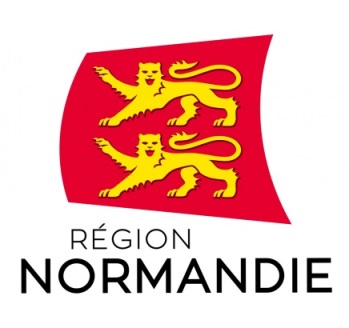 Plan lycée durableFiche descriptive du projet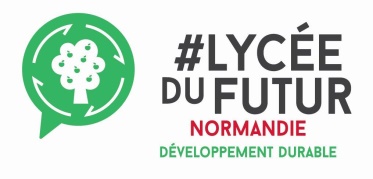 